                                                                                    Елесбаева Д.Ө                         Көксу ауданы №12 орта мектептің  ағылшын тілі  пәні мұғаліміdaisi-vip@mail.ru10-сынып Сабақтың тақырыбы:                                              Wildlife Сабақтың мақсаты:                                                 Қазақстандағы жануарлар туралы                                                                                                   сөйлеуге үйрету.                                                                                 Жануарларды күтүге тәрбиелеу.                                                                                Сөйлеу тілін дамыту                          Сабақ әдісі:         Сұрақ-жауапСабақ типі:        Жаңа білімді меңгертуКөрнекілігі:        Тақырыптық суреттерПән аралық байланыс: биологияСабақ барысы:1. Organization moment. 1.Greeting 2.Talk to the students on duty  Ой шақыру.Серпілген сауал стратегиясыОқушыларға өтілген тақырыптар бойынша сұрақтар қойылады.1.What is formula of Present perfect?2.When is Present perfect used?      3.What are time expressions of Present perfect?      4.What do you know about Present perfect versus Past simple?     5.What is formula of Present perfect passive?    6.Give examples of Present perfect passive?   7.What is formula of Past simple Passive?   8.Give example of past simple passive?           2.Chesking homework.   Who was: Charlotte Bronte?                  Bram Stocker?                 William Golding?                J.R.R. Tolkien? II. Сабақтың тақырыбымен, мақсаттарымен таныстыру.  Our theme in our lesson is “Wildlife”.Жаңа сабақСөздік жұмысSpecies                      ТүріMammal                   СүткөрекшілерReptile                      рептилии… AND SPEAKING VOCABULARY WORKFirst read the definitions of the new words (pp. 110-111) and find them in the text. Then practise the pronunciation.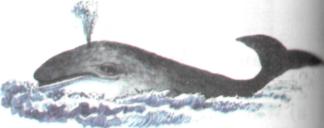 Read and make a list of speciesWILDLIFEToday the wildlife of  includes 158 species of mammals, 458 species of birds, 52 species of reptiles, 12 species of amphibians, and 150 species of fish, 19 species of animals and 23 of birds. They are included into the International Red Book of rare or endangered animals. In the mountains of the Zailiiski Alatau alone, there are about 50 species of mammals, 141 species of birds and 3 species of fish. In the steppes herds of koulans and jeirans   graze. Deserts are inhabited with giant lizards, snakes  and spiders. On the peaks of its mountains snow leopards -mountain turkeys occur. Kazakhstan is inhabited with birds, marmots, wild sheep, the Tien Shan brown bear, flamingoes  and swans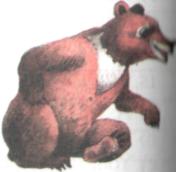 ПысықтауTalk to your partner.Have you ever seen a leopard?Have you ever seen a falcon?Have you ever seen a koulan?What are the typical  animals?Do you know any of them?What animals do you have in your village?БекітуWrite essay about animalsV Үйге тапсырма Exercise 2